Праздник Параскевы ЛьняницыРебята 3 класса и их родители побывали в музее села Миронова. Знакомство с селом началось с катания на лошади и высокой снежной горы. Раскрасневшиеся и веселые мы отправились в музей, где    нас радушно встретили хлебом с солью. Хлебом-солью всегда встречали самых дорогих гостей на Руси.Нас усадили за столы. Оказалось, мы попали на веселый народный праздник Параскевы Пятницы. В этот день крестьяне устраивали льняные смотрины, сравнивали, у кого вытрепанные опышки мягче да тоньше; приносили первинки для приклада в церковь (первый вытрепанный стебель льна приносили к иконе святой Параскевы.)Ведущие познакомили ребят с традициями праздника. Рассказали о льне, этапах его обработки, значении в жизни человека с использованием в качестве наглядности предметов музейной экспозиции. Все это перекликалось хороводными игровыми и плясовыми песнями.   Святая Параскева-Пятница – покровительница женского рукоделия. С давних времен  на нашей земле сеяли лен. Русские женщины в долгие темные вечера при свете лучины пряли и ткали холсты, вязали и вышивали.Ведущая предложила ребятам  порукодельничать - сделать своими руками куклу – оберег. Работа детей сопровождалась звучанием     народных   песен. Таким образом было воссоздана обстановки старинных русских посиделок за рукоделием.После этого мы поднялись на второй этаж и в другую эпоху. Нас знакомят с Хрущевским периодом и тем как встречали тогда  Новый год. Новый год - это же известно что такое за праздник. Жили в то время очень скромно. Подарки на Новый год тоже были скромные. Живых елок, у многих не было, а были пластмассовые. И игрушки на такую елку весили маленькие. Все это нам показали в музее. Затем нас познакомили с разнообразными  танцами, которыми исполнялись в то время вокруг елки.И завершающим было чаепитие с целебным чаем и пирогами.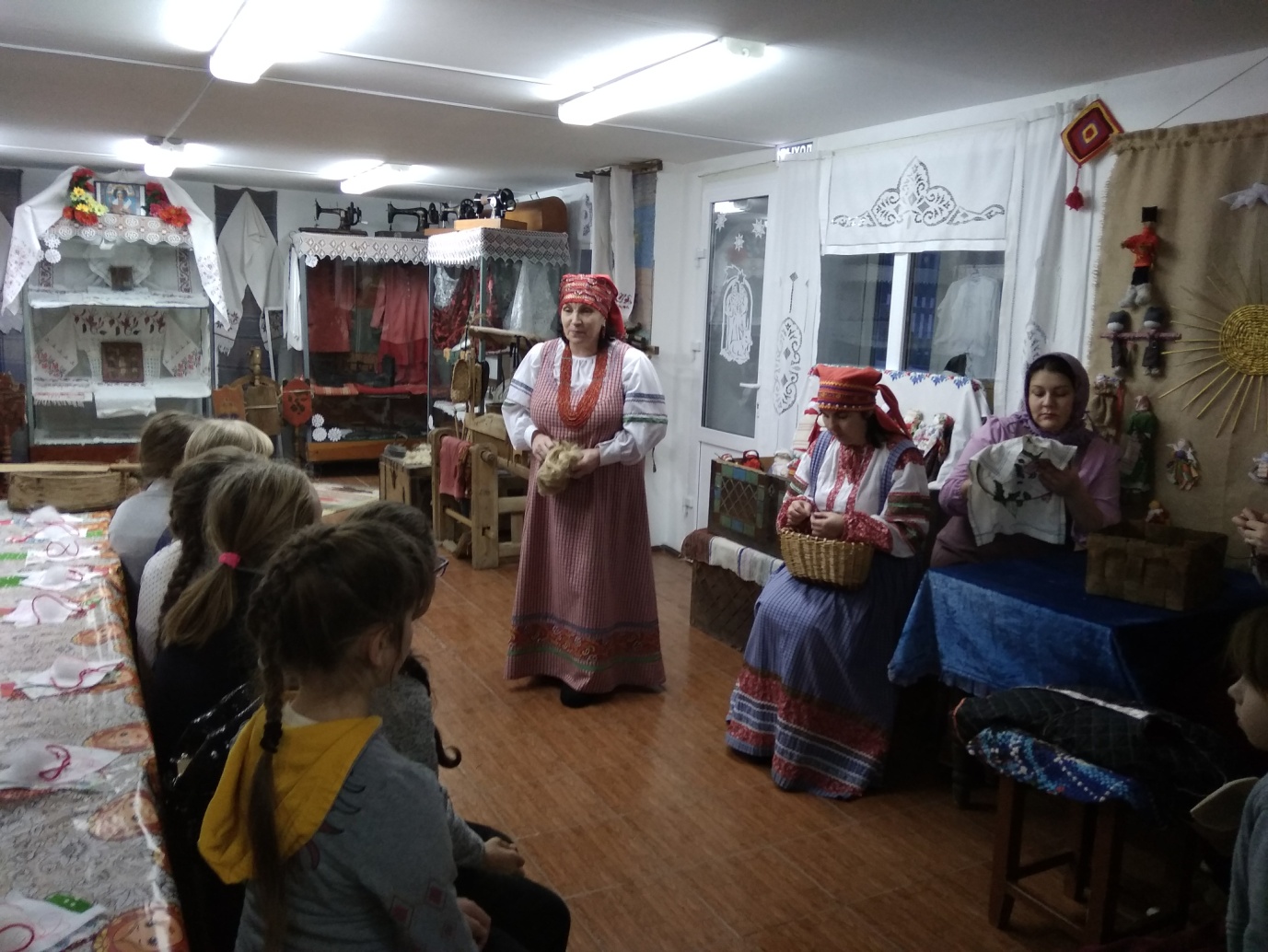 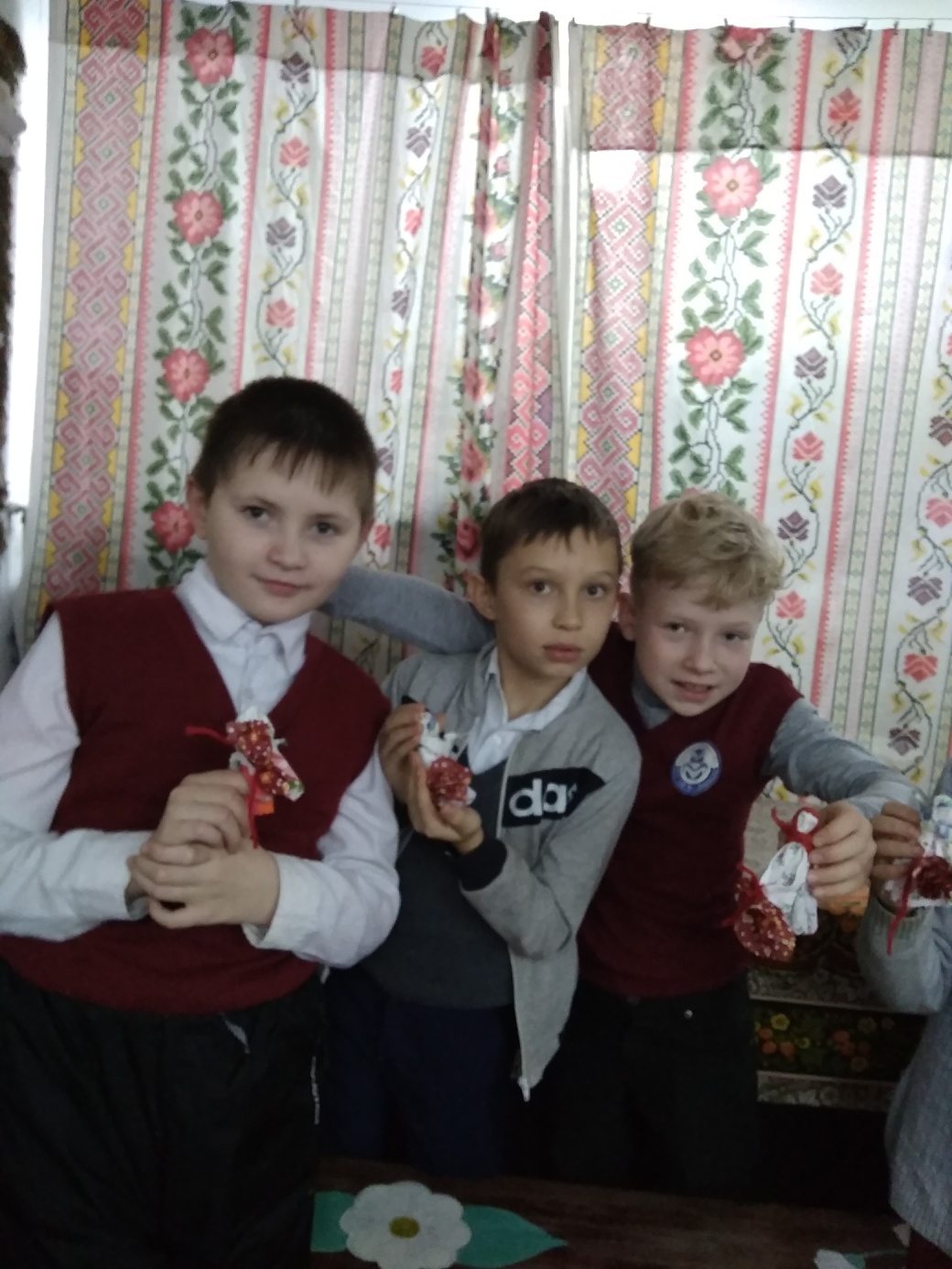 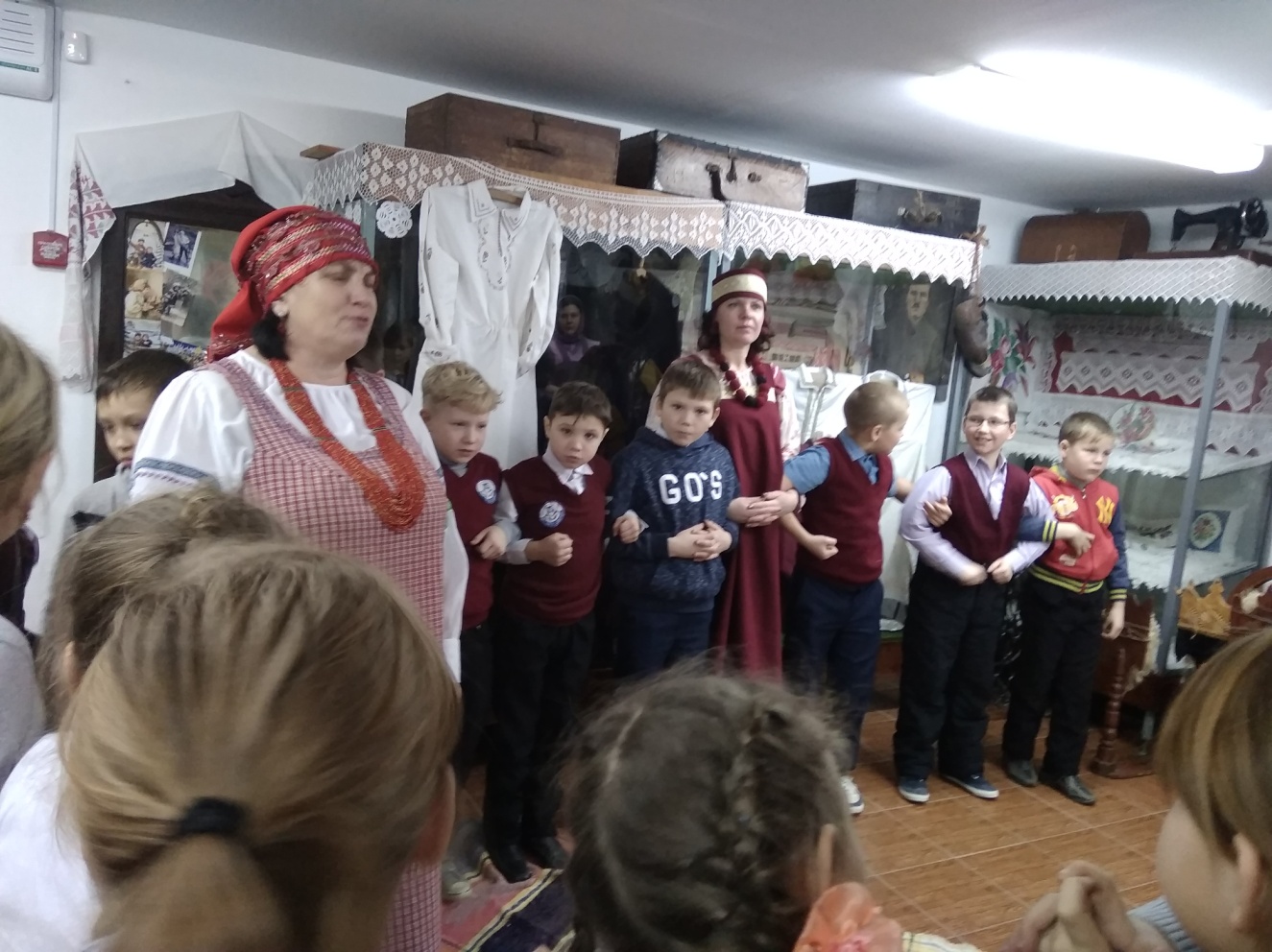 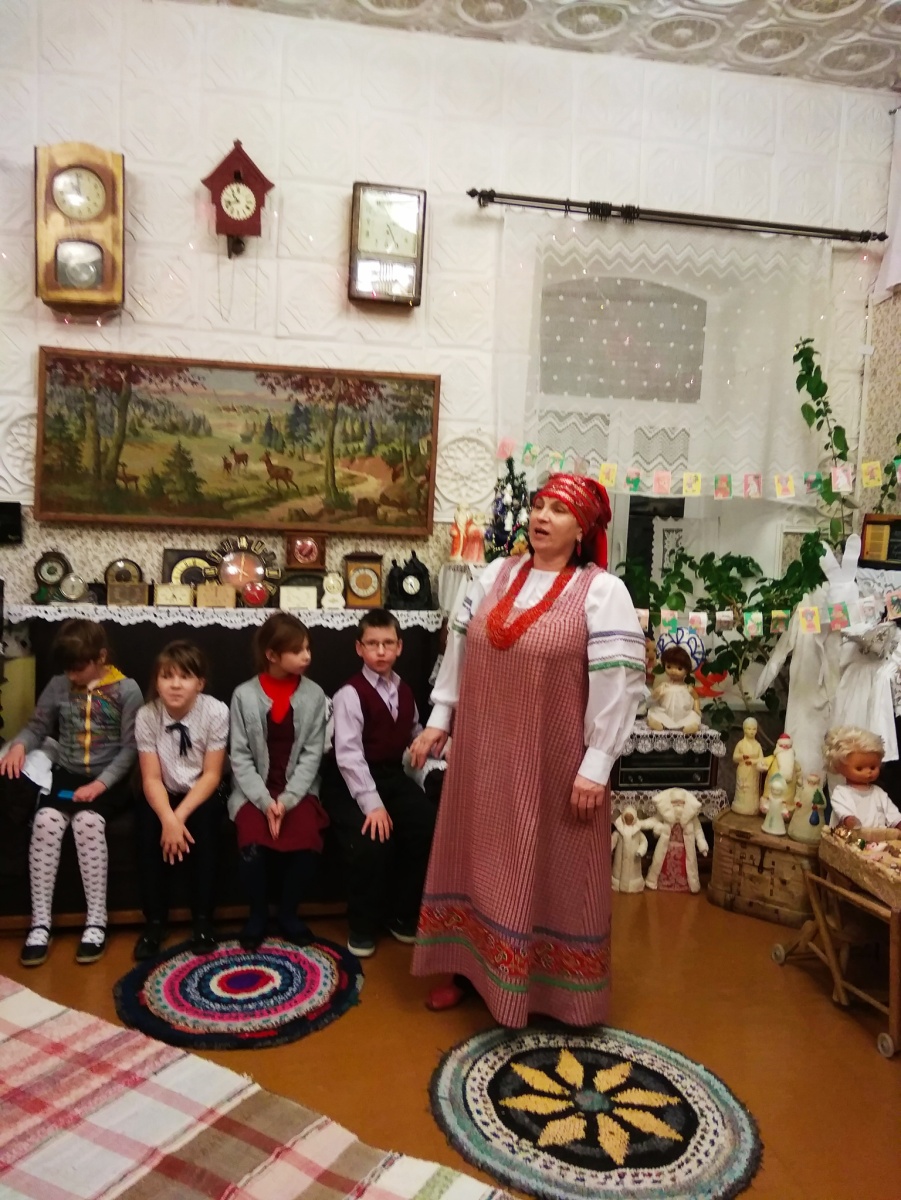 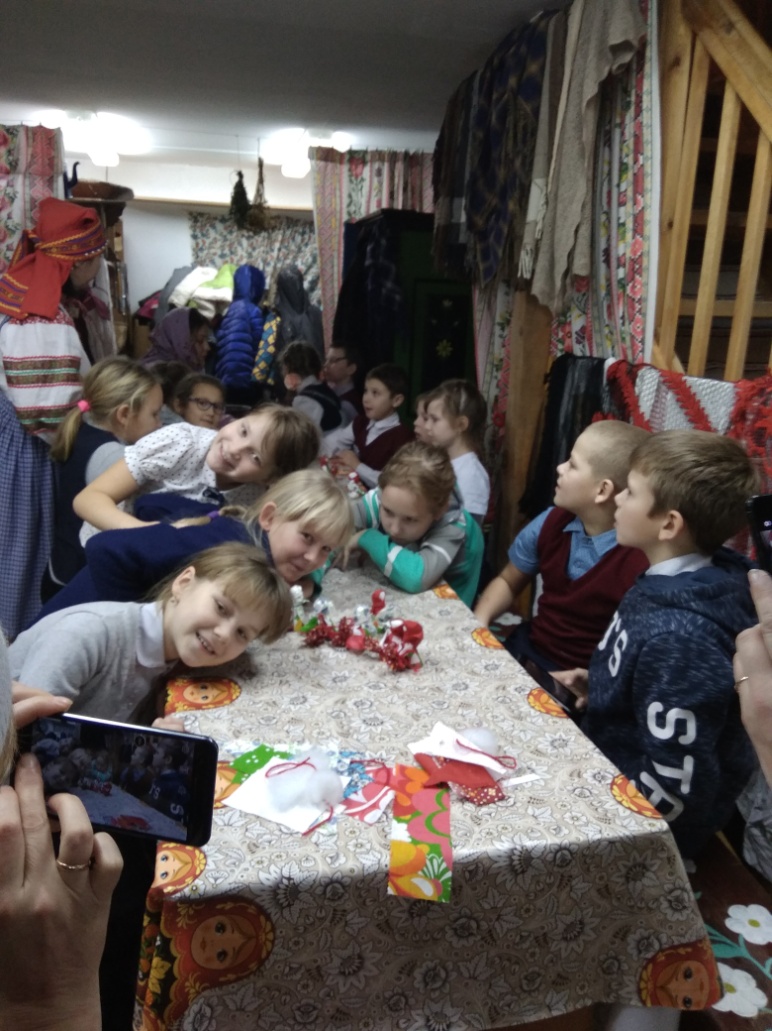 